ЧЕРКАСЬКА ОБЛАСНА РАДАР І Ш Е Н Н Я02.12.2022                                                                               № 15-19/VIII	Відповідно до статті 59 Закону України «Про місцеве самоврядування 
в Україні» обласна рада вирішила:1. Внести до рішення обласної ради рішення обласної ради від 25.03.2016 № 4-32/VIІ «Про Почесну грамоту Черкаської обласної ради» (зі змінами) зміни, виклавши пункт 11 Положення про Почесну грамоту Черкаської обласної ради у такій редакції:«11. Нагородженим Почесною грамотою працівникам органів місцевого самоврядування, органів виконавчої влади та інших державних органів, умови оплати праці яких визначені чинним законодавством, виплачується одноразова винагорода в розмірі 4 (чотирьох) прожиткових мінімумів для працездатних осіб, установленому на 01 січня року, в якому відбувається виплата, за рахунок коштів підприємства, установи та організації, де вони працюють.» 2. Внести до рішення обласної ради від 17.12.2003 № 14-13 «Про Почесну грамоту Черкаської обласної державної адміністрації і обласної ради» 
(зі змінами) зміни, виклавши абзац перший пункту 10 Положення про Почесну грамоту Черкаської обласної державної адміністрації і обласної ради у такій редакції:«10. Особам, нагородженим Почесною грамотою Черкаської обласної державної адміністрації і обласної ради, вручається нагрудний знак і виплачується одноразова грошова винагорода в розмірі 5 (п’яти) прожиткових мінімумів для працездатних осіб, установленому на 01 січня року, в якому відбувається виплата, за рахунок коштів обласного бюджету, передбачених  головному розпоряднику коштів «Обласна рада».3. Внести до рішення обласної ради від 09.08.2013 № 24-21/VI «Про Почесну відзнаку «За заслуги перед Черкащиною» (зі змінами) зміни, виклавши абзац перший пункту 3 Положення про Почесну відзнаку «За заслуги перед Черкащиною» у такій редакції:«3. Нагородженим вручається нагрудний знак «За заслуги перед Черкащиною», посвідчення встановленого зразка та грошова винагорода 
в розмірі 20 000 грн за рахунок коштів обласного бюджету, передбачених  головному розпоряднику коштів «Обласна рада».4. Внести до рішення обласної ради від 28.03.2008 № 16-16/V «Про відзнаку обласної ради «Почесний громадянин Черкащини» (зі змінами) зміни, виклавши абзац перший пункту 3.3 Положення про присвоєння звання «Почесний громадянин Черкащини» у такій редакції:«3.3. Особам, яким присвоєно Почесне звання, виплачується разова грошова винагорода у розмірі 10 прожиткових мінімумів для працездатних осіб, установленому на 01 січня року, в якому відбувається виплата, та довічна щомісячна стипендія у розмірі 2 (двох) прожиткових мінімумів для працездатних осіб, установленому на 01 січня року, в якому відбувається виплата.»4. Пункт 4 цього рішення набуває чинності з 01 січня 2023 року.Голова		А. ПІДГОРНИЙПро внесення змін до деяких рішень Черкаської обласної ради з питань нагородження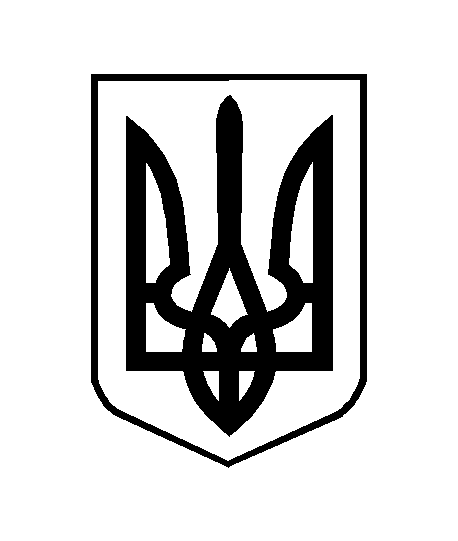 